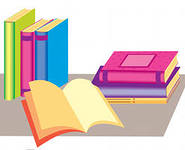 ПРЕДМЕТНАЯ НЕДЕЛЯ с 04.04.2016г. по 08.04. 2016г.«Марафон знаний»Девиз:«Удивление! Разнообразие! Творчество! Дружба!»Начальные классыПРЕДМЕТНАЯ НЕДЕЛЯ В НАЧАЛЬНЫХ КЛАССАХ«МАРАФОН ЗНАНИЙ»Девиз недели: «Удивление! Разнообразие! Творчество!   Дружба!»Цели:  Обеспечение активного, интеллектуального и эмоционально насыщенного отдыха  во внеурочное время;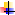  Создание условий для раскрытия способностей каждого ребенка, выявление одаренных детей; Воспитание осознания важности знаний в жизни каждого человека; Развитие умения работать коллективно; Развитие интеллектуальных, творческих и физических способностей детей.Задачи методической предметной недели:  Привлечь всех учащихся для организации и проведения недели.    Провести в каждом классе мероприятия, содействующие развитию познавательной деятельности учащихся, расширению знаний по предметам, формированию творческих способностей: логического мышления, рациональных способов решения задач, смекалки.  Познакомить учащихся на практике со спецификой применения отдельных знаний в некоторых профессиональных сферах.  Организовать самостоятельную и индивидуальную, коллективную практическую деятельность учащихся.  Содействуя воспитанию коллективизма и товарищества,   культуры чувств (ответственности, чести, долга).Принципы проведения методической предметной недели:  Каждый ребенок является активным участником всех событий недели. Он может попробовать себя в разных ролях, попробовать свои силы в различных видах деятельности. Мастерить, фантазировать, выдвигать идеи, реализовывать их, рисовать. Загадывать (придумывать) и разгадывать свои и уже существующие задачи и загадки.Форма проведения предметной недели: Игры, соревнования, конкурсы, выставки, викторины.ПЛАН ПРОВЕДЕНИЯПРЕДМЕТНОЙ НЕДЕЛИ В НАЧАЛЬНЫХ КЛАССАХ№ п/пДата	Наименование мероприятияФорма проведенияКлассы	Ответственные04.041.Открытие недели День здоровьяМетапредметные олимпиадыАктовый зал, 4 урок*Эстафеты по параллелям (по расписанию)По параллелям,5 урок1-4Спортзал1-4По классам1-2 кл. каб.133-4 кл.Каб.14Гильдеева Н.И.,2А классУчителя физ-ры1кл.Богданова Н.Г.2 кл.Милешина М.Б.3 кл.Смирнова Л.Ф.4 кл.Шалаева О.Н.05.04День безопасности:1. Конкурс рисунков «Правила поведения в школе»2. Урок безопасности по ПДД (сотрудники ГИБДД ) Выставка лучших рисунков  (1-2 этаж)Актовый зал:2 ур. 1-2 кл.3ур.3-4 кл.1-4кл.Гильдеева Н.И.Учителя 1-4 классов  06.04День филологии1. Акция «Лучшая тетрадь по русскому языку» (2-4 классы)2.Конкурс стихов собственного сочинения «Моя любимая школа» (К юбилею школы)+ оформление к ним3.Нестандартные уроки русского языка4.Выпуск стенгазет5. Дистанционная олимпиада «Вундеркинд»Выставка лучших тетрадей(возле учебных кабинетов)1-4В классахВыставка стенгазет  (1-2 этаж)1-4 кл.1-4 классыГильдеева Н.И.Учителя 2-4 классовЖюри:Шалаева О .Н.,Гильдеева Н.И., Черных Е.А.Координатор -Думнова И.А. 07.04День математики:1. Выпуск стенгазеты «Занимательная математика»2. Викторина по математике3.Нестандартные уроки математики4.Дистанционная олимпиада «Вундеркинд» Выставка стенгазет  (1-2 этаж)По параллелямНа 5-ом урокеВ классах1-4 кл.1-4кл.1 кл., 2 кл.,3 кл.,4 кл. УчителяМешкова С.С.Бурлакова И.А.Рубцова О.М.Губина Н.С.Учителя 1-4 классахКоординатор -Думнова И.А.08.04День творчества и рукоделия:1.Мастер-классы 2. Лучшая  игрушка или поделка  -выставка3. Закрытие неделиПо параллелямВыставка лучших поделок в актовом залеАктовый зал (линейка)-награждение1-4В классахГильдеева Н.И.Ткачёва Ю.Г.,старшеклассникиУчителя 2-4 классовГильдеева О.Н., Шалаева О.Н.